临床输血与检验杂志社关于举办“临床输血医学发展论坛”的通知各级医院输血科：为推动我省智慧医院的建设与发展，《中国医院院长》杂志社定于2018年4月在合肥召开“2018中国智慧医院建设与发展大会”。为配合此次活动，提高我省的临床输血技术水平，我社决定以此为契机，举办首届“临床输血医学发展论坛”，请各级医院输血工作者及本刊论文作者积极参会。现将有关事项通知如下： 一、会议内容：1、优秀论文表彰；2、专题报告：（1） 兰炯采教授：输血医学与中西医结合必要性、可行性和切入点探索；（2）钱开诚教授：输血理念及策略发展揽要;(3) 周虹教授：血液代用品。二、参会代表：1、各级各类医疗机构输血工作者；2、本刊论文作者；3、优秀论文作者。三、会议时间及日程：2018年4月12日～14日（12日下午2:00-21:00报到，13日全天会议，14日上午离会）四、会议地点：合肥明月东一酒店（合肥瑶海区郎溪路与包公大道58号，酒店电话0551-68123777）五、收费标准：会务费300元/人，用餐包括13日晚餐，14日中餐、晚餐，共3餐。住宿统一安排，标准间（单间）340元/间/天，费用自理。六、报名方法：请参会代表填写报名回执表，务必于3月20日前发至杂志社（cbtls03@163.com），如逾期无回执参会，请自行安排住宿。电话：0551－62283662，联系人：陈玉洁（15905519081）、王红梅（13855189158）。请登陆《临床输血与检验》杂志网站(http://www.lcsxyjy.com )，查询更多内容，下载会议通知和报名回执。七、本次会议会务费由智慧医卫（北京）信息技术研究中心负责，并出具发票。本次论坛将提供国家级继教学分6分。 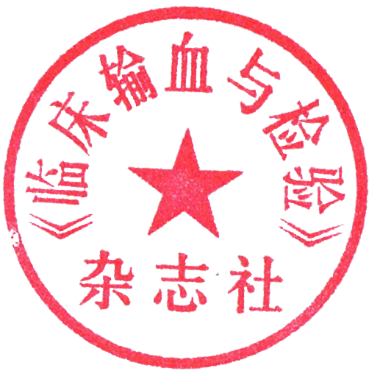 《临床输血与检验》杂志社2018年3月5日回执表姓名职务（职称）单位电话住宿（单、标）